Monday 1st JuneIn 1998 the European Central Bank was founded in Brussels to define and execute the European Union's monetary policy.  Devise a different way for a country to ‘pay’ for things.  Explain what the ‘value’ of key items would be in your monetary system.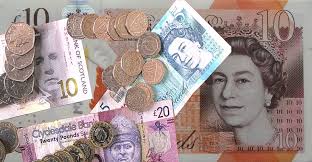 Tuesday 2nd JuneIn 455 King Gaiseric and the Vandals sacked Rome – Rome was looted for 14 days.  Write a first person account from a Roman resident’s perspective watching your city being looted.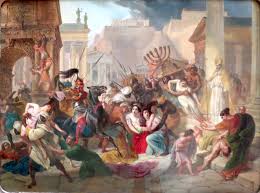 Wednesday 3rd JuneIn 1943 A mob of 60 from the Los Angeles Naval Reserve Armory beat up everyone perceived to be Hispanic, starting the week-long Zoot Suit Riots.  Write a letter to the Los Angeles Navy explaining why violence and racism is unacceptable.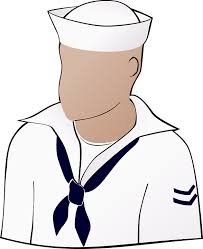 Thursday 4th JuneIn 1940 British complete the "Miracle of Dunkirk" by evacuating 338,226 allied troops from France via a flotilla of over 800 vessels including Royal Navy destroyers, merchant marine boats, fishing boats, pleasure craft and even lifeboats.  Research and write a newspaper article on this ‘miraculous’ evacuation.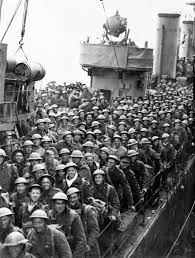 Friday 5th JuneIn 1257 Krakow, Poland, received city rights.  Create a fact file on Krakow.  What do you think has been the most significant event in Krakow’s history?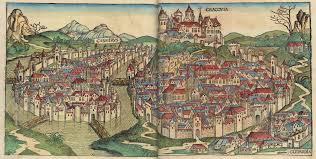 